考场:____________准考证号:_______________姓名:______________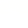 2024年中山市初中学业水平考试物理实验考试试题试题一：用托盘天平测量液体的质量（考试时间：10分钟）一、实验器材托盘天平、小烧杯、大烧杯、适量的液体二、实验过程1.调节天平使其平衡；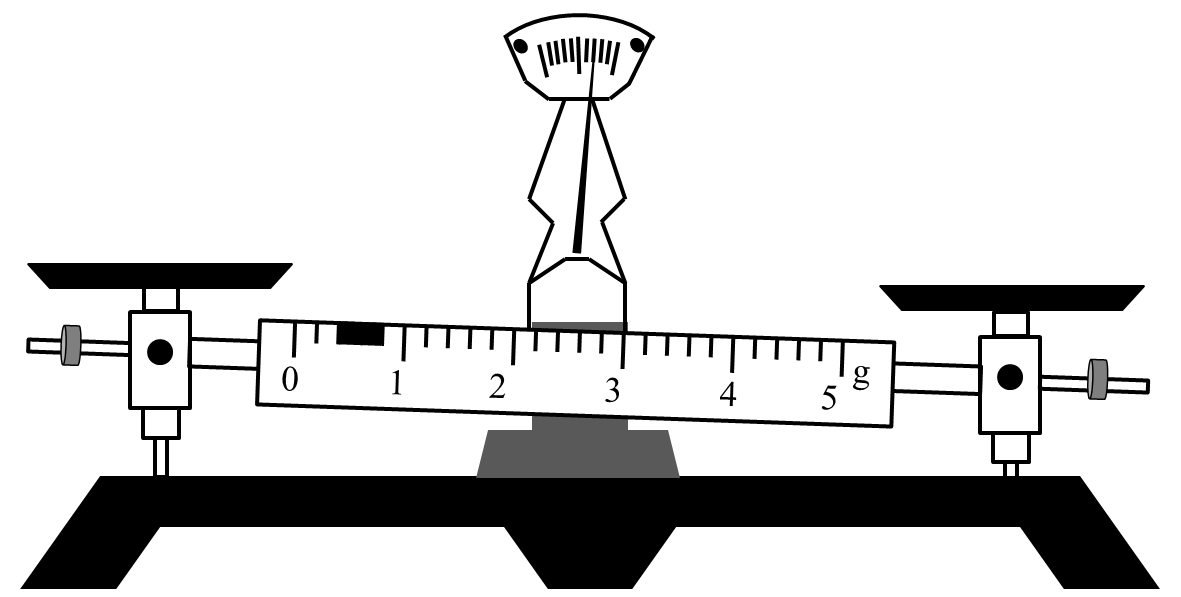 2.测量烧杯中液体的质量，并将测量结果填写在下列表格中；3.整理实验器材.考场:____________准考证号:_______________姓名:______________2024年中山市初中学业水平考试物理实验考试评分表试题一：用托盘天平测量液体的质量           评分教师签名：              考场:____________准考证号:_______________姓名:______________2024年中山市初中学业水平考试物理实验考试试题试题二：观察凸透镜成像的特点（考试时间：10分钟）一、实验器材凸透镜、蜡烛或LED光源、光具座、光屏二、实验过程1．把实验器材正确地装配到光具座上；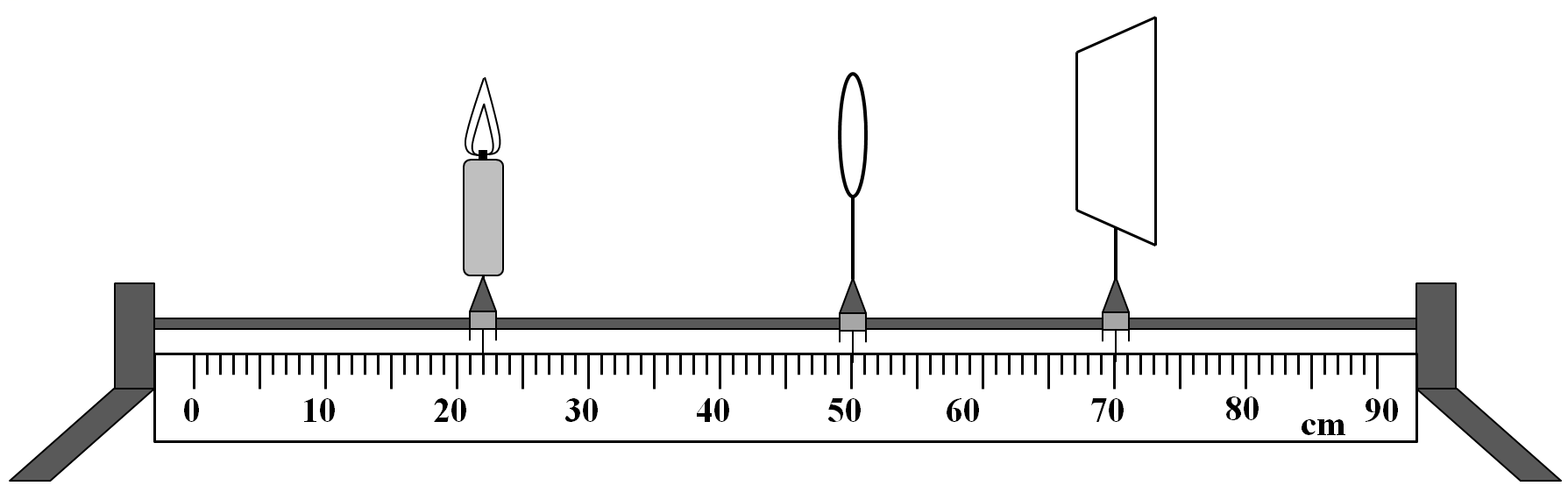 2．改变物距，在光屏上分别得到一个缩小和放大的清晰的像，并将结果记录在下表中；3．整理实验器材.考场:____________准考证号:_______________姓名:______________2024年中山市初中学业水平考试物理实验考试评分表试题二：观察凸透镜成像的特点     评分教师签名：              考场:____________准考证号:_______________姓名:______________2024年中山市初中学业水平考试物理实验考试试题试题三：探究电流与电压的关系（考试时间：10分钟）一、实验器材定值电阻（5Ω）、开关、电流表、电压表、滑动变阻器各一个干电池2节、导线若干二、实验过程1．根据电路图连接电路；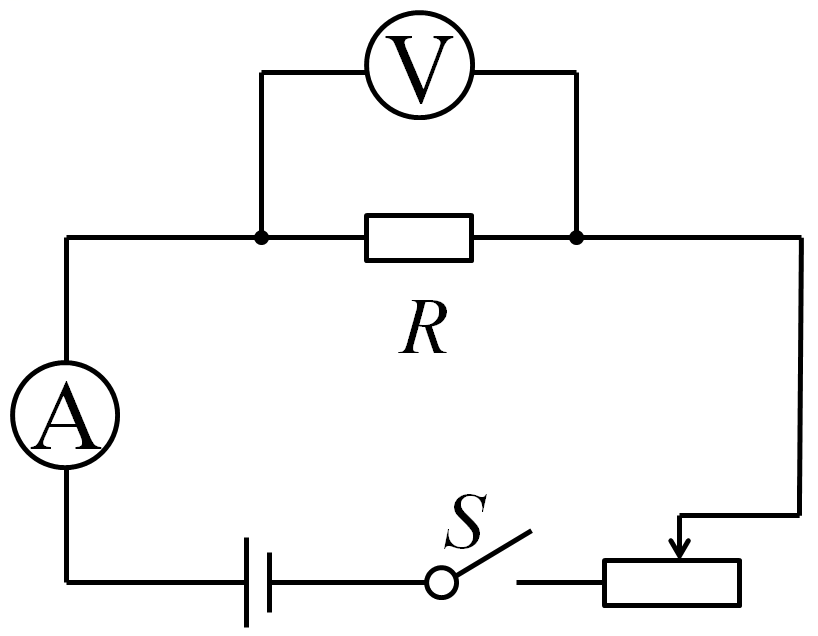 探究电阻一定时，电流与电压的关系，将实验数据记录在表格中；   分析实验数据得出结论：当电阻一定时，导体两端的电压越大，电流越           ；整理器材.考场:____________准考证号:_______________姓名:______________2024年中山市初中学业水平考试物理实验考试评分表试题三：探究电流与电压的关系           评分教师签名：              考场:____________准考证号:_______________姓名:______________2024年中山市初中学业水平考试物理实验考试试题试题四：测量水平运动的物体所受的滑动摩擦力（考试时间：10分钟）一、实验器材弹簧测力计、钩码、带钩的长方体木块、长木板二、实验过程1．检查弹簧测力计并调零；2．测量物体在不同压力下水平运动时所受滑动摩擦力的大小并记录；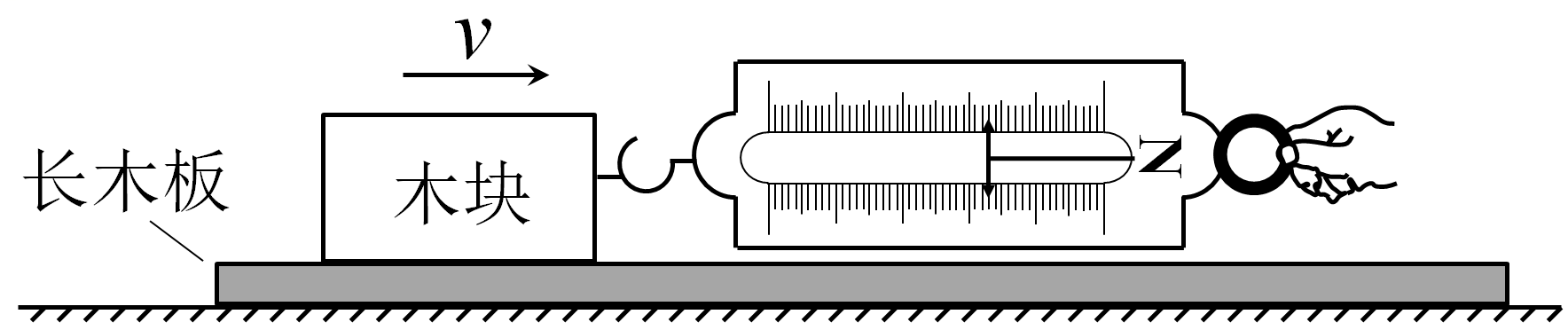 3.分析实验数据得出结论：接触面的粗糙程度一定时，压力越大，滑动摩擦力越       .4.整理器材.考场:____________准考证号:_______________姓名:______________2024年中山市初中学业水平考试物理实验考试评分标准试题四：测量水平运动的物体所受的滑动摩擦力           评分教师签名：              空烧杯质量m1/g将液体倒入空烧杯后杯和液体的总质量m2/g烧杯中液体的质量m/g评分项目和标准分值得分1.将游码调至左端零刻度线处；12.调节平衡螺母，使天平平衡；13.将小烧杯放在左盘；14.用镊子夹取砝码；15.往右盘中加减砝码，调节游码，使天平平衡；16.正确读出并记录小烧杯的质量；17.往小烧杯中倒入适量液体；18.正确测量并记录烧杯和液体的总质量；19.正确计算并记录烧杯中液体的质量；110.实验结束后整理器材.1合计10焦距f/cm物距u/cm像距v/cm像的特点像的特点焦距f/cm物距u/cm像距v/cm放大或缩小正立或倒立10301015评分项目和标准分值得分1.依次放置有关器材；12.调整烛焰或LED光源、透镜、光屏的高低，使三者的中心大致处于同一高度；13.调节物距为30cm，调整光屏得到清晰的像，正确测量并记录此时的像距；14.观察此时成像是“放大”还是“缩小”并记录；15.观察此时成像是“正立”还是“倒立”并记录；16.调节物距为15cm，调整光屏得到清晰的像，正确测量并记录此时的像距；17.观察此时成像是“放大”还是“缩小”并记录；18.观察此时成像是“正立”还是“倒立”并记录；19.完成实验后熄灭蜡烛或关闭光源；110.实验结束后整理器材.1合计10电压U/V11.52电流I/A评分项目和标准分值得分1.连接电路时开关断开；12.滑动变阻器接线柱接线正确；13.正确连接电流表；14.正确连接电压表；15.闭合开关前，调节滑动变阻器的滑片使其阻值最大；16.调节滑动变组器，使电压表的示数为1V，正确读数并记录电流表的示数；17.调节滑动变组器，使电压表的示数为1.5V，正确读数并记录电流表的示数；18.调节滑动变组器，使电压表的示数为2V，正确读数并记录电流表的示数；19.得出正确的实验结论；110.实验结束后整理器材。1合计10实验次数接触面材料压力摩擦力F摩（N）1木块与木板小2木块与木板大评分项目和标准分值得分1.检查弹簧测力计；12.弹簧测力计水平方向调零；13.将长木板水平放置；14.沿水平方向用弹簧测力计匀速拉动木块（或保持弹簧测力计静止，水平抽出长木板）；15.正确读出并记录摩擦力的大小；16.向木块上增加钩码，沿水平方向用弹簧测力计匀速拉动木块（或保持弹簧测力计静止，水平抽出长木板）；17.向木块上增减钩码时能做到轻拿轻放；18.再次正确读出并记录摩擦力的大小；19.得出正确的实验结论；110.实验结束后整理器材.1合计10